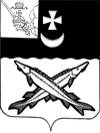 АДМИНИСТРАЦИЯ  БЕЛОЗЕРСКОГО  МУНИЦИПАЛЬНОГО   ОКРУГА  ВОЛОГОДСКОЙ ОБЛАСТИП О С Т А Н О В Л Е Н И ЕОт 21.04.2023  № 516Об признании утратившими силуВ соответствии с Федеральным законом от 20 июля 2020 года № 239-ФЗ «О внесении изменений в Федеральный закон «Об автомобильных дорогах и о дорожной деятельности в Российской Федерации и о внесении изменений в отдельные законодательные акты Российской Федерации» в части, касающейся весового и габаритного контроля транспортных средств», статьей  48 Федерального закона от 6 октября 2003 года № 131-ФЗ «Об общих принципах организации местного самоуправления в Российской Федерации» ПОСТАНОВЛЯЮ:1. Признать утратившими силу: постановление администрации района от  11.01.2017 № 12  «Об утверждении административного регламента предоставления муниципальной услуги по выдаче специального разрешения на движение по автомобильным дорогам тяжеловесного и (или) крупногабаритного транспортного средства», за исключением пункта 2; от 20.09.2021 № 356 «О внесении изменений в постановление администрации Белозерского муниципального района от 11.07.2017 № 12 «Об утверждении административного регламента по предоставлению муниципальной услуги по выдаче специальных разрешений на движение по автомобильным дорогам транспортных средств, осуществляющих перевозки тяжеловесных и (или) крупногабаритных грузов»; постановление администрации городского поселения «Город Белозерск» от 26.11.2021 № 312 «Об утверждении административного регламента предоставления муниципальной услуги по выдаче специального разрешения на движение по автомобильным дорогам тяжеловесного и (или) крупногабаритного транспортного средства».2. Настоящее постановление вступает в силу после его официального опубликования в газете «Белозерье» и размещению на сайте Белозерского муниципального района в информационно-телекоммуникационной сети «Интернет».Глава округа:                                                                              Д.А. Соловьев 